NAME:	_______________________________________________________________MR. U   PER:________   SEAT #:_________5 Health-Related Components of Fitness Quiz _______/22 pointsIn this section use the word bank (and letter associated with the answer) to answer the questions. Place the letter to the right of the picture. (This section is worth a total of 12 points)In this section use the word bank (and letter associated with the answer) to answer the questions. (This section is worth a total of 4 points)In this section circle the correct answer from the multiple-choice selection beneath each question. (This section is worth a total of 6 points)9. A soccer player running up and down the field for 40+ minutes is working the _______ component of fitness.              A. Cardio-respiratory endurance 	B. Flexibility		C. Muscle strength10. Warming up allows you to ________           A. get the heart rate up to a workable rate for beginning exercise      B. get rid of the lactic acid         C. reduce the chances of DOMS        D. All of the above11. Being able to touch your toes while standing is an example of maintaining this component of fitness.      A. Cardio-respiratory endurance            B. Flexibility	               C. Muscle strength 5 Health-Related Components of Fitness Quiz DOC1.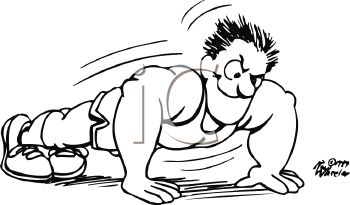 The 5 Components of FitnessFlexibilityMuscular StrengthBody CompositionCardio-respiratory enduranceMuscular endurance4.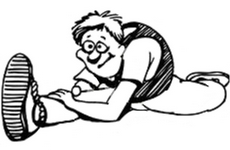 2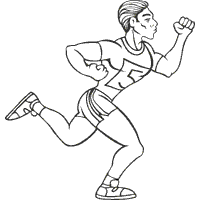 The 5 Components of FitnessFlexibilityMuscular StrengthBody CompositionCardio-respiratory enduranceMuscular endurance5. 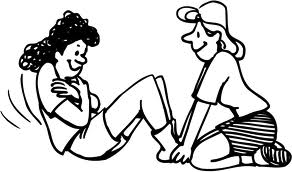 3. 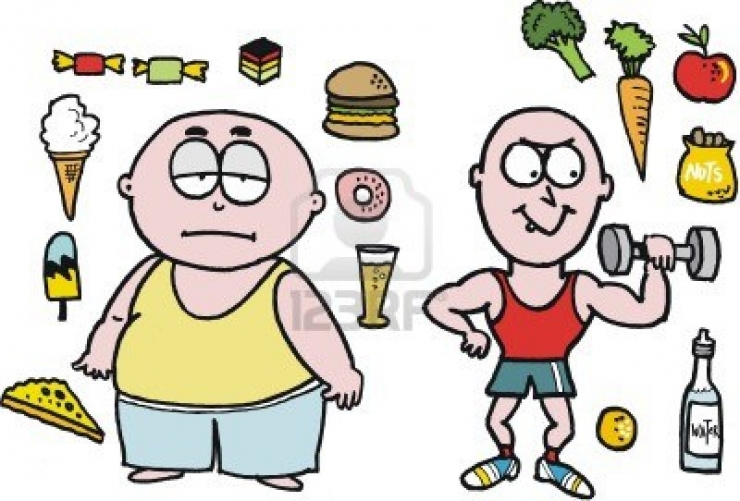 The 5 Components of FitnessFlexibilityMuscular StrengthBody CompositionCardio-respiratory enduranceMuscular endurance6. 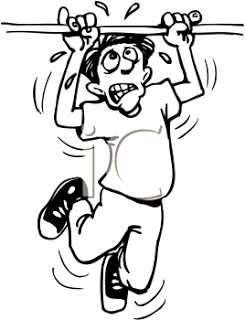 7. 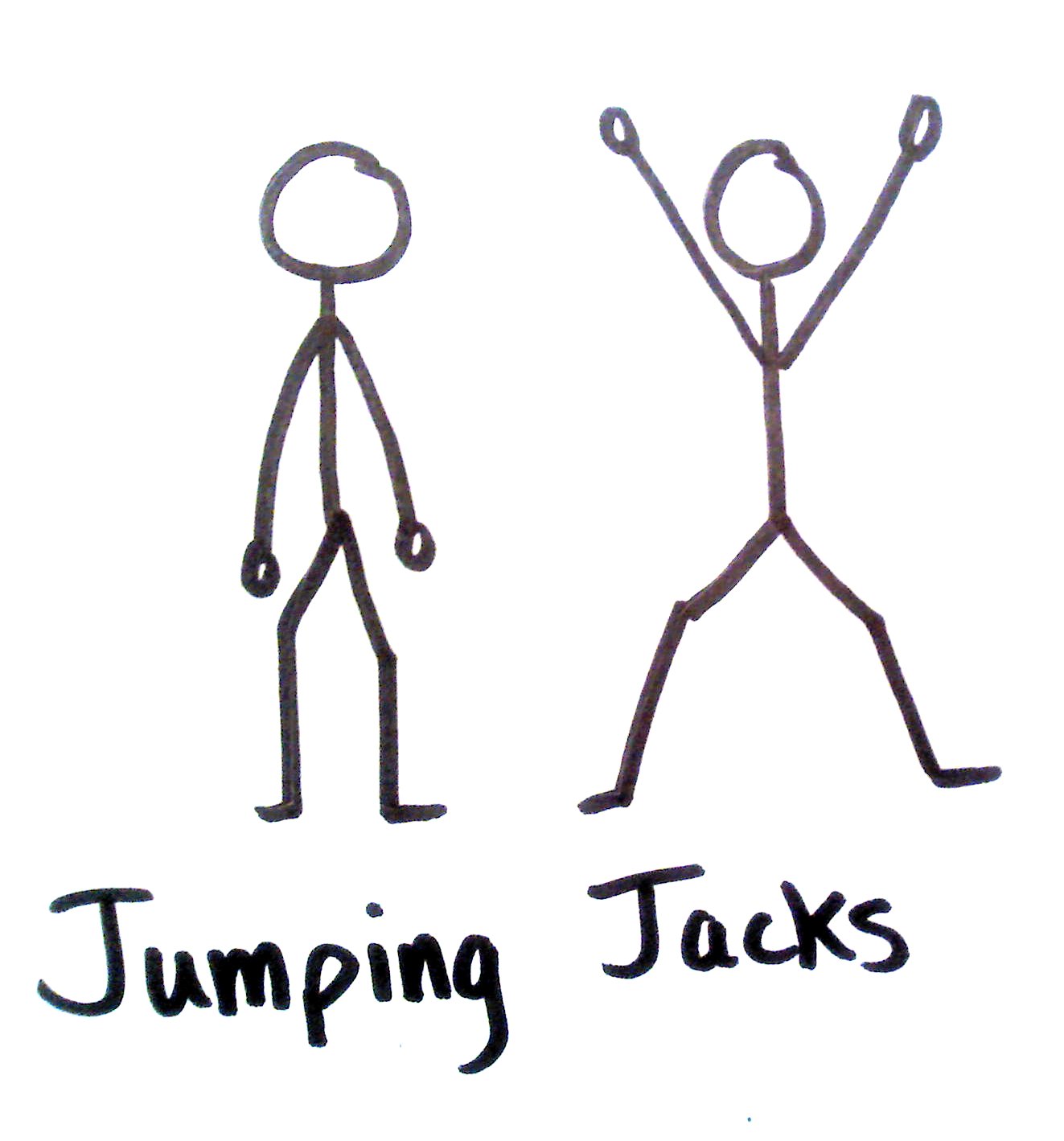 Warm upCool down8.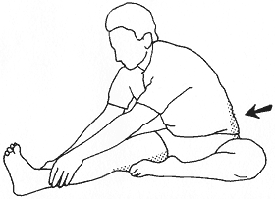 